БИЗНЕС-КОНЦЕПЦИЯ «Установка и обслуживание кондиционеров и систем вентиляции»Саратовская область2023 год1. Для организации деятельности по установке и обслуживанию кондиционеров и систем вентиляции необходимо зарегистрироваться  в качестве:- самозанятого или ИП* Для оформления в качестве ИП постановка на учет осуществляется в отделении ИФНС по месту постоянной регистрации гражданина (лично, через МФЦ).Список необходимых документов:- документ, удостоверяющий личность (паспорт);-  ИНН;- квитанция об уплате госпошлины в размере 800 руб. Сформировать квитанцию на уплату госпошлины можно с помощью сервиса «Уплата госпошлины» (С 01.01.2019 при направлении документов для государственной регистрации в форме электронных документов, в том числе через МФЦ, уплачивать государственную пошлину не требуется!);- заявление по форме № Р21001: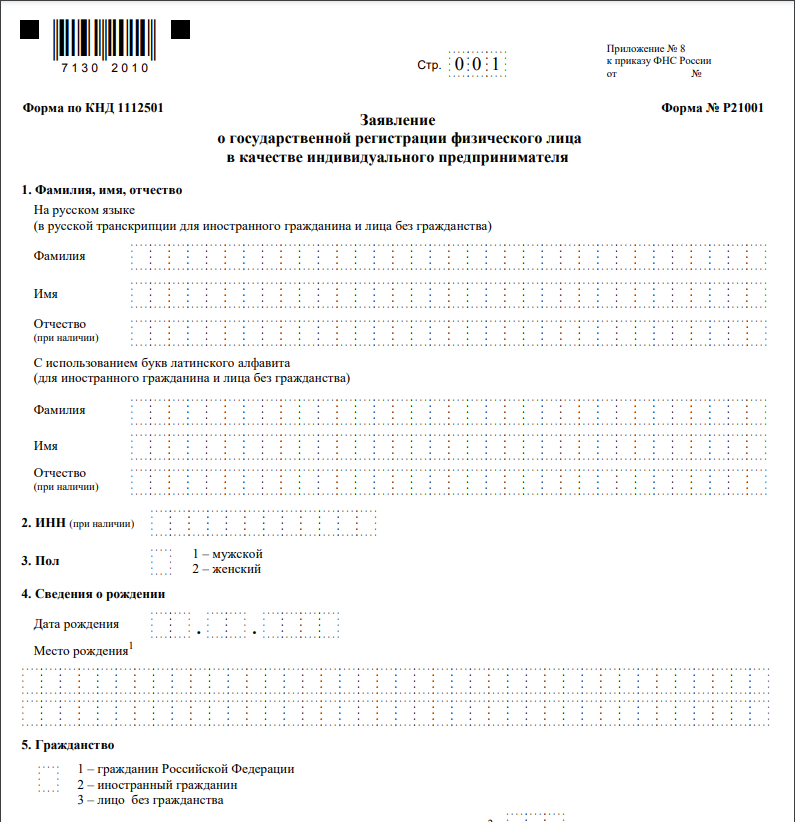 Также нужно определиться с видом предпринимательской деятельности (ОКВЭД).Через 3 рабочих дня после подачи документов в налоговом органе можно получить лист записи ЕГРИП.* Для оформления в качестве самозанятого достаточным будет установить приложение «Мой налог» на свой телефон. Приложение «Мой налог» можно скачать с Google Play Market или App Store.Оформление в качестве самозанятого гражданина абсолютно бесплатное.Размер  налога на профессиональный доход – 4%.Более подробную информацию о приложении можно получить на сайте ФНС России (https://npd.nalog.ru/app/):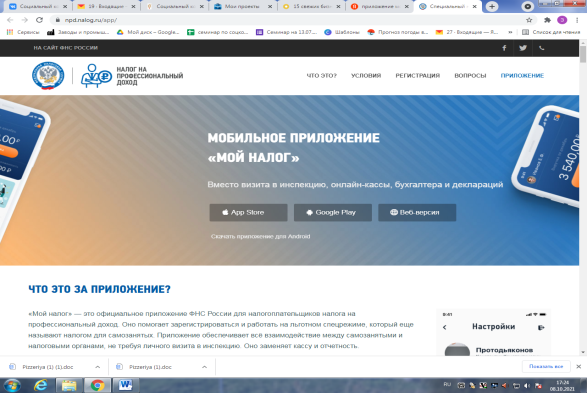 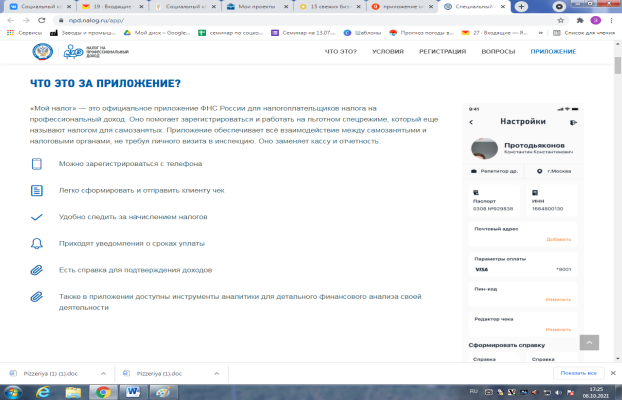 2. Место для осуществления деятельностиОдним из преимуществ данного вида деятельности – отсутствие необходимости арендовать и оформлять специальное помещение для офиса. Вся работа с оформлением заказов может вестись дистанционно без встречи с клиентами, что позволит снизить издержки как инвестиционные, так и постоянные, а соответственно и финансовые риски начинающего бизнеса. Непосредственно исполнение работ ведется на территории заказчика.3. Рассчитать затраты, необходимые для реализации проекта4. Виды услуг для оказания населению и организациямВ таблице приведены наиболее распространенные виды работ, их стоимость и планируемое количество выполнения в месяцПрогнозируемое количество заказов в весенне-летний сезон в месяц будет составлять от 15 ед.  со средним чеком 4 500 руб., осенне-зимний период от 10 ед. с чеком 5 500 руб.5. Рассчитать перечень постоянных и переменных расходовДанные расходы рассчитаны с учетом постоянных предполагаемых заказов в количестве 15 ед. в месяц, с увеличением заказов расходы будут увеличиваться пропорционально. В зимний период времени расходы снижаются в связи с переквалификаций деятельности.6. Расчет налоговых платежей в бюджетПодробную информацию можно получить здесь: https://npd.nalog.ru/7. Финансовые результаты деятельностиВажное:Приобрести оборудование, инструменты и прочий инвентарь можно через сайты:- «Яндекс Маркет» (https://market.yandex.ru/);- «DNS» (https://www.dns-shop.ru/);- «Ситилинк» (https://www.citilink.ru/);Для ведения деятельности нужно иметь предпринимательское образование и навыки, пройти обучение можно в:- Общество с ограниченной ответственностью «Бизнес – инкубатор Саратовской области» (г. Саратов, ул. Краевая, д.85, тел.: 8(8452) 24-54-78.МаркетингВ начале осуществления деятельности целесообразно организовать рекламу:- размещение рекламы на сайтах (www.avito.ru) и печатных изданиях;- распространение визиток;- расклейка объявлений;- раздача рекламных буклетов по почтовым ящикам;- для закрепления лояльности клиентов необходимо предоставлять постоянным клиентам скидки.№п/пНаименование позицииКол-во(ед.)Стоимость(руб.)1Вакуумный насос1147002Пост ПГСП1185003Манометрическая станция  CPS187004Течеискатель 152005Вальцовка 1108006Весы электронные1108007Мультиметр122508Дальномер170009Ударный шуруповерт12490010Перфоратор12780011Лазерный уровень12400012УШМ1800013Промышленный пылесос11000014Насос дренажный1922015Лестница выдвижная11550016Провод ПВС 3x1550225017Провод ПВС 5х1550325018Скотч серый113019Медная труба 3/8151380020Медная труба 1/2151270021Кронштейн 50010550022Кронштейн 40010450023Рамный анкер50250024Трубная изоляция18000ИТОГОИТОГО250 000№ п/пНаименование работКол-воЕд. измСтоимость, руб.1Установка кондиционера1 шт.5 0002Заправка кондиционера1шт.1 5003Сезонное обслуживание1шт.3 0004Антибактериальная обработка1шт.1 5005Монтаж вентиляционных систем1 м.500Перечень постоянных расходовСредне - месячные расходыПеречень постоянных расходовРуб.Транспортные расходы7500Фреон для заправки4600Утилизация мусора700Расходный материал4050ИТОГО16850Если Вы самозанятый гражданинЕсли Вы самозанятый гражданинНПДСумма дохода*4%  -  при работе с физическими лицамиНПДСумма дохода*6%  -  при работе с юридическими лицами№ п/пНаименование показателей Величина показателей1.Выручка от оказания услуг  (руб.)61 2502.Себестоимость услуг19 3002.1Постоянные расходы, (руб.)16 8502.2Налоги,  (руб.)2 4503Чистая прибыль, (руб.)41 950